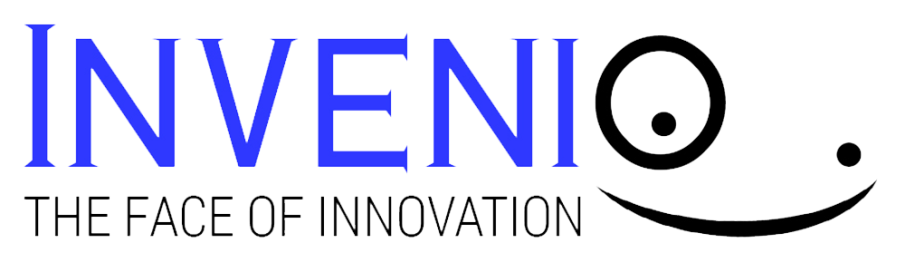 NFC Asset Management SystemUser Test Scenarios & Task List(General Employee 2 – Item Owner)Thank you for being a participant in this user test for the NFC Asset Management System. You would be helping us in evaluating the usability of the system by completing a set of tasks designated for the general employee 2 role. You would also be required to fill in a questionnaire at the end of the testing session. Please read the insructions carefully and approach the facilitator if you have any queries.Facilitator for General Employee 2 Tester: Benjamin TanUsing the Web Console:Login1. Login to the web console using the following credentials:Username: generalEmp2Password: testView Loan Requests1. Loan > Loan Request > Submitted RequestsSend Loan Approval to Supervisor1. Loan > Loan Approval > Request Review > Click “Forward”View Asset Loan History1. Asset > Asset Management > Click “Loan History” of any itemCongratulations! You have completed all tasks assigned to you. Thank you for participating in this user test. Before you leave, please help us complete a questionnaire. The link to the questionnaire is as follows: http://bit.ly/inveniotest